Hungry HeartBruce Springsteen 1980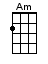 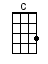 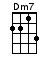 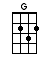 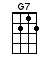 INTRO:  / 1 2 3 4 /[C] / [Am] / [Dm7] / [G] /[C] / [Am] / [Dm7] / [G] /[C] Got a wife and kids in [Am] Baltimore, JackI went [Dm7] out for a ride and I [G7] never went back[C] Like a river that don’t [Am] know where it's flowing[Dm7] I took a wrong turn and I [G7] just kept going[C] Everybody's got a [Am] hungry heart[Dm7] Everybody's got a [G] hungry heart[C] Lay down your money and you [Am] play your part[Dm7] Everybody's got a [G] hu-hu-hungry [C] heart [Am]/[Dm7]/[G]/[C] I met her in a [Am] Kingstown bar[Dm7] We fell in love I knew it [G7] had to end[C] We took what we had and we [Am] ripped it apart[Dm7] Now here I am down in [G7] Kingstown again[C] Everybody's got a [Am] hungry heart[Dm7] Everybody's got a [G] hungry heart[C] Lay down your money and you [Am] play your part[Dm7] Everybody's got a [G] hu-hu-hungry [C] heart [Am]/[Dm7]/[G]/[C] Everybody needs a [Am] place to rest[Dm7] Everybody wants to [G] have a home[C] Don't make no difference what no-[Am]body says[Dm7] Ain't nobody like to [G] be alone[C] Everybody's got a [Am] hungry heart[Dm7] Everybody's got a [G] hungry heart[C] Lay down your money and you [Am] play your part[Dm7] Everybody's got a [G] hu-hu-hungry [C] heart [Am]/[Dm7]/[G]/[C]www.bytownukulele.ca